1 октября - осенний День здоровья09.00  -09.30 - классный час "Я за здоровый образ жизни" - 1 "А", 1"Б", 2, 3 "А", 3 "Б", 4 "А", 4"Б", 5"Б"/6  классы09. 40 - 10.00 – завтрак 1 "А",  1"Б", 2, 3 "А", 3 "Б", 4 "А", 4"Б", 5"Б"/6  10.10 - 11.20 - спортивное развлечение на свежем воздухе "День здоровья" 1 "А",  1"Б", 2, 3 "А", 3 "Б", 4 "А", 4"Б", 5"Б"/6  классы (отв. Любимов Н.А., Горохова Т.Д.)11.30 - 11.50  - выдача сухих пайков (1 "А", 1"Б", 2, 3 "А", 3 "Б",4 "А", 4"Б", 5"Б"/6  классы), уход домой08.50 - 09.10 - завтрак   5"А", 7, 8, 9 "А", 9 "Б"09.20  -10.00 - классный час "Мой выбор - здоровье"10.10 - 11.50 - спортивное мероприятие "День Здоровья" (футбольный клуб «Шинник»)   5"А", 7, 8, 9 "А", 9 "Б" (отв. Шутов П.Р., Постникова И.А.)11.50 - 12.00  - выдача сухих пайков, уход домой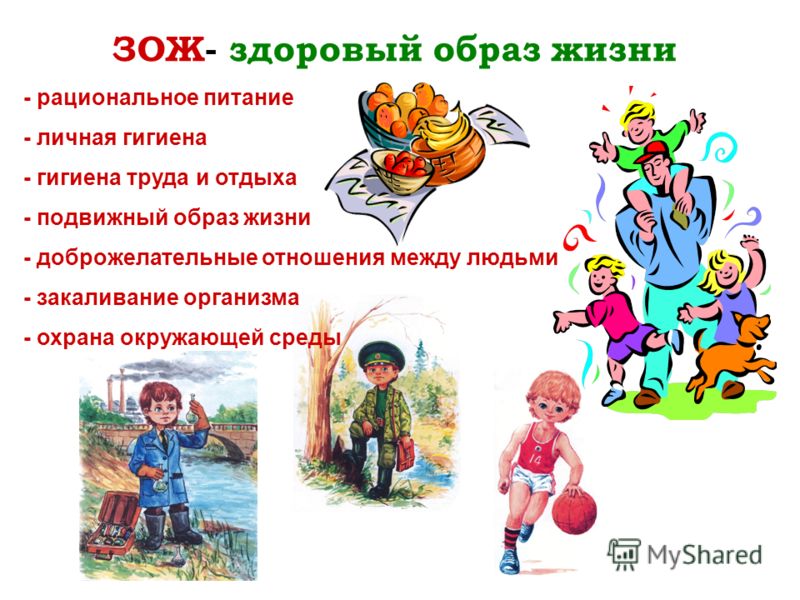 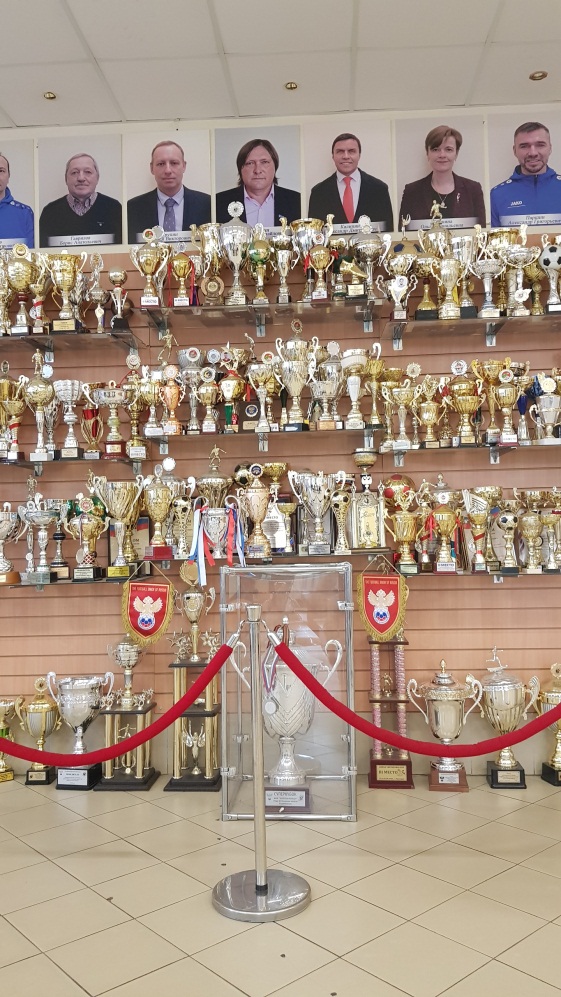 Ассоциация «Футбольный клуб «Шинник» предоставила на безвозмездной основе футбольное мини-поле «Маракана» стадиона «Шинник» для проведения спортивно-развлекательного мероприятия "День Здоровья"  -  "Мой выбор - здоровье".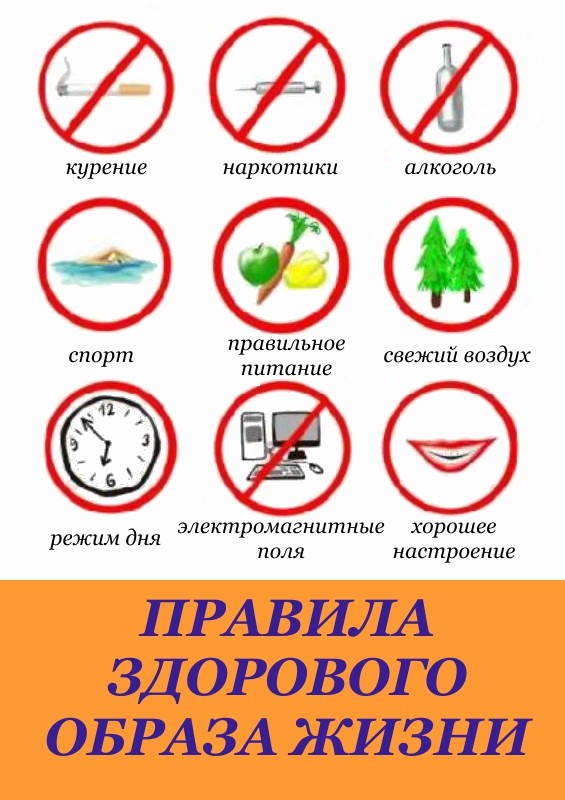 